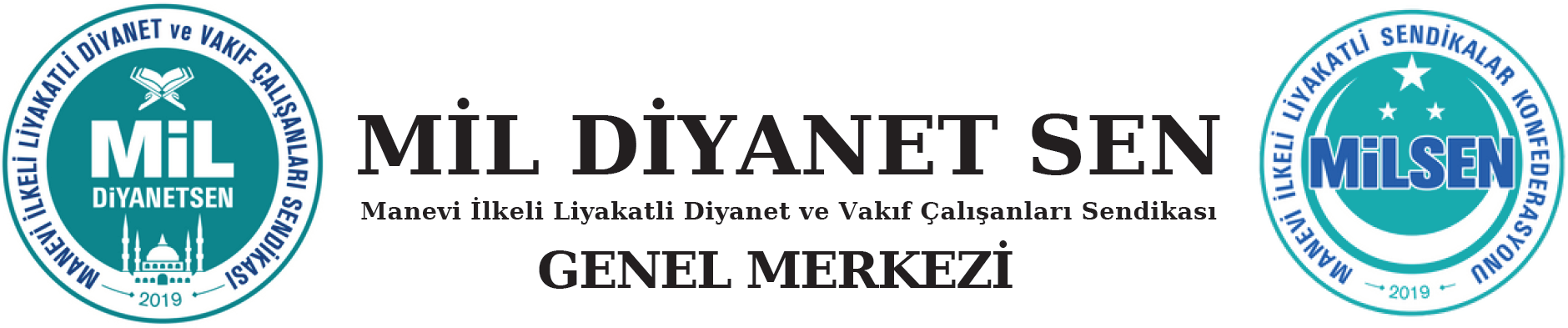 II. OLAĞAN GENEL KURULFAALİYET RAPORU30 Temmuz 2019 yılında kurulan sendikamız ortaya koyduğu faaliyetleriyle sadece Diyanet’in değil, STK anlamında ülkemizin parlayan yıldızı olmuştur. Kurulduğu günden itibaren her sene yaklaşık yüzde 90’lık üye artışıyla 8 Bin üyeye ulaşmış ve 3 yılda Diyanet’in 3. Büyük sendikası olmuştur. ‘Önce Ahlak ve Maneviyat’ı ilke olarak benimseyen sendikamız, bu alanda önemli hizmetler yürüttü. Manevi tahribatın ve dejenerasyonun hız kazandığı, aile kurumunun her geçen gün daha da zarar gördüğü, gençliğin manevi buhranlar yaşadığı bir süreçte, tahribatın durdurulmasına ilişkin kamuoyuna ve yetkililere öneriler ve teklifler sunduk. Başta Aile Bakanı olmak üzere etkili ve yetkili makamlarla bu önerilerimizi paylaştık. TBMM’den acilen ‘Manevi ve Ahlaki Kalkınma Yasası’nın çıkartılması gerektiğini anlattık.İstanbul Sözleşmesinin iptali için ciddi kamuoyu oluşturduk. İstanbul Sözleşmesi artığı olan ve aile kurumunu dinamitleyen 6284 sayılı yasanın yürürlükten kaldırılması için mücadele verdik. Ülkemizde ifsat faaliyetleri yürüten ve 30’dan fazla derneği olan sapkın LGBT ile mücadele husunda adeta at başı olduk. Bu derneklerin kapatılması için İçişleri Bakanlığına dilekçe verdik. İstanbul ve Ankara’da düzenlenen LGBT karşıtı miting ve yürüyüşlere destek olduk. Çıktığımız tüm TV programlarında bu konuyu ana başlık olarak ele aldık. Diyanet İşleri başkanlığına ve din görevlilerimize yönelik sistematik şekilde yapılan saldırılara karşı durduk. Dinimize ve dini değerlerimize hakaret eden saldıran ve tahkir eden siyasetçi, gazeteci sanatçı vb kişiler hakkında suç duyurularında bulunduk. Başta Sözcü ve Cumhuriyet gazeteleri olmak üzere İslam düşmanlığı yapan basın yayın organlarıyla mücadele ettik.Ülke gündemine Diyanet teşkilat yasasının mutlaka güncellenmesi gerektiğini, ‘Minber (Hutbe) Dokunulmazlığı’nın getirilmesini, RTÜK bünyesinde ‘Ahlak Denetim Kurulu’nun kurulması hususunu taşıdık.Başkanlığımızın her kademesinde görev yapan personelimizin mali ve sosyal haklarının takipçisi olduk. Sözleşmeli personele kadro verilmesi için ciddi mücadeleler verdik. Vekillerin kadroya alınması, mevcut vekil ve fahrilerin asgari ücretin altında kalan ücretlerinin iyileştirilmesi, Cami ve Kur’an kurslarımızın ısınma ve sığutma faturalarının devlet bütçesinden karşılanması, Kur’an Kursu öğreticilerimize Öğretmen statüsünün getirilmesi, dernek terörü olarak nitelediğimiz cami dernekleri sorununun çözülmasi, 3600 ek gösterge kapsamı dışında kalan personelimizin de 3600 kapsamına alınması, müezzin kayyımların imam hatip olabilmeleri için mevcut düzenlemenin değiştirilmesi, vaiz ve murakıplarımızın özlük hakları, vhki, şef ve şube müdürlerimizin talepleri, din hizmetleri uzmanı personelin talepleri, MBSTS sınavının kaldırılması veya adil bir katagoriye oturtulması, atamalarda yaşanan haksızlıklar vb. hususlara ilişkin ciddi çalışmalar yürüttük.Diyanet tarihinde sınavlara giren personel için ilk kez ‘Emanet Kabul Noktaları’ uygulaması başlattık. Sınav merkezlerine gidecek personelimiz için ücretsiz servis imkanı sağladık. 39 il merkezinde yapılan MBSTS sınavının daha fazla illerde yapılması için ÖSYM nezdinde girişimlerde bulunduk. İlitam uygulamasının tekrar başlatılması için YÖK başkan vekiliyle görüştük. Dört senelik zaman zarfında adeta tüm şehirlerimizi ve ilçelerimizi ziyaret ettik. Ülke genelindeki üyelerimizle buluşma programları yaptık. Personelimizin yaşadığı problemleri görev yaptıkları merkezlerde ziyaret ederek raporlaştırdık. Bu hususa ilişkin düzenlediğimiz raporları Diyanet İşleri Başkanı’na ve yetkililere teslim ettik. SONUÇ:8 Bin üyesiyle Diyanet’in 3. Büyük sendikası konumuna yükselen Mil Diyanet Sen, sendikacılığı yeniden formatlayarak yetkiyi devralma hedefine emin adımlarla yürümektedir. 